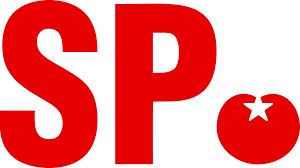 Via de raadsgriffierAan het College van B&W van GoudaArtikel 38 vragen SP Gouda over WW en bijstandsuitkeringenGouda, 2 mei 2016Op 28 april en 2 mei jl. stond in het AD een paar berichten over meer WW-ers in de Goudse regio en meer mensen met een bijstandsuitkering. In het eerste kwartaal 2016 zijn 1379 nieuwe WW-uitkeringen verstrekt in Midden-Holland. Een stijging van 6% ten opzichte van het 1e kwartaal 2015. Een oorzaak van deze stijging is de ontslagen bij grootwinkelbedrijven en industrie in de regio. Een flink aantal WW-ers stroomt door naar de bijstand.Het aantal Gouwenaars in de bijstand neemt verder toe. In 2015 steeg het aantal mensen met een bijstandsuitkering met 140, een stijging van 9% ten opzichte van 2014. Dit aantal zal nog verder toenemen. Dat is slecht voor de gemeentekas, zo valt te lezen.De SP heeft de volgende vragen aan het college:Hoe denkt het college het gat in de gemeentebegroting te dekken voor de WW-uitkeringen en de bijstand? Hoeveel moet Gouda in 2016 zelf bijleggen?Deelt het college de mening van de SP dat invoering van de Participatiewet per 1 januari 2015 voor een grote groep jongeren met een arbeidsbeperking, maar die niet geheel arbeidsongeschikt zijn, voor een extra stroom in de bijstand heeft geleid?En deelt het college de mening van de SP dat we dit hadden kunnen zien aankomen in 2014?Waarom heeft het college in 2014 niet voldoende gereserveerd om deze toename aan bijstandsuitkeringen nu te kunnen dekken?Een 2e belangrijke groep in de bijstand zijn de vluchtelingen met een verblijfsvergunning die in 2015 woonruimte kregen in Gouda. Nu Gouda meer statushouders zal huisvesten, neemt deze groep bijstandsgerechtigden toe. Hoe anticipeert het college op deze 2e “toenamegroep” in de bijstand?Waaruit betaalt het college deze 2e groep bijstandsuitkeringen?Hoe denkt het college de neergaande spiraal aan te pakken in zowel WW als bijstand, anders dan via Baanbrekend?Wat is de visie van het college op de arbeidsmarkt in de regio in den brede, gezien alle ontwikkelingen (bovenstaand), de 250 te realiseren garantiebanen en de 4 beschutte werkplekken in Gouda? Hoe pakt het college de negatieve trend in Gouda aan?De SP ziet de antwoorden met belangstelling tegemoet.Lenny Roelofs, fractievoorzitter SP Gouda